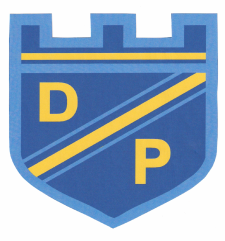        Jack Frost Storyline                                   Collated Evaluation                          Morning Session25 parent/carers attended and 21 completed evaluations.Do you feel more informed about your child’s education at nursery?Would you find further opportunities like this useful?Did you find the timing of the Jack Frost Session -Too early in the session 0% Too late in the session - 5%Just right – 65%  	No real preference for time - 30%Did you find the Jack Frost Session a valuable experience?Any other comments: It is lovely to see what Caiden is learning about at nursery and what progress he is making.It is very nice to come in and see everything Jamie has been learning.Jack Frost storyline was a good way to show how the children are learning and remembering facts from their story.I did feel at the start it was a bit late in the season to introduce Jack Frost, however even though it hasn’t been too cold outside the children have still taken everything on board and got really involved in the story.Nursery very well done and material informative.Always good to see what the children are doing.  Usually Claire just tells us that she’s been ‘playing’ then days later the real story comes out.Karla has really enjoyed it.  Always a good idea to involve parents.James has really enjoyed the Jack Frost experience.Fantastic to be involved in the children’s time at nursery.Was very enjoyable to see all the children signing and showing what they have learned.Enjoyed the session and the story about Jack Frost.It was interesting to see how the children made a song about Jack Frost and used their imagination.Interesting to see what goes on before Primary 1!  Storyline is so much fun.What a lovely time I had watching all the different activities.  Can’t wait for the next one, all children did very well.  Holly enjoyed showing Gran around.     